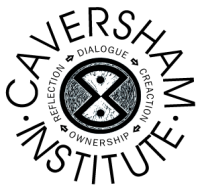 CAVERSHAM EDUCATION INSTITUTE (NPO)ETDP – 5896Tel/Fax: 031-2062000: Cell: 078-4220043 Email – admin@cavershaminstitute.co.za web site www.cavershaminstitute.co.zaInspiring the teachers of young children We are delighted to announce that Caversham Institute is offering a series of Saturday morning professional development workshops on THE NATIONAL CURRICULUM FRAMEWORK (NCF) SESSION 1 – WELL BEINGOn: 	Saturday 27th July 2019At: 	Windsor Park Tennis Club HouseWho is Caversham Institute?Caversham Institute is a fully accredited Non-Profit, Section 18A, Level 1 B-BBEE Service Provider offering two NQF level 5 qualifications with 1360 accredited Higher Certificates and National Diplomas in ECD awarded. We offer training in 5 regions in KwaZulu Natal and in Cape Town. We are passionate about inspiring the teachers of young children to live and leave a lasting legacy. What is this Caversham Workshop all about? This first in a series of six workshops covers WELL BEING, the first of the Early Learning Developmental Areas (ELDAs) in the National Curriculum Framework – birth to four. You will leave with A broad understanding of the NCFUnderstand the importance of the ELDA and its aimsHave a number of exciting ideas to implement with babies, toddlers, and young childrenMet and networked with other ECD teachers and been inspiredA certificate of attendanceBOOK A DATE FOR THE OTHER SESSIONS! Session 2 – IDENTITY & BELONGING – Saturday 17th August 2019Session 3 – COMMUNICATION – Saturday 7th September 2019Session 4 – EXPLORING MATHEMATICS – Saturday 5th October 2019Session 5 – CREATIVITY – SATURDAY 19TH October 2019Session 6 – KNOWLEDGE & UNDERSTANDING OF THE WORLD – Saturday 2nd November 2019Who can attend?Anyone who is teaching young children. No formal qualification is required.  All you need is the passion to plan and teach more creatively and effectively.    How much does it cost?The course costs R 300 for the workshop and this includes notes and tea.  How do I apply?Fill in the attached Registration Form and scan and email it to admin@cavershaminstitute.co.zaBANKING DETAILS:Bank: 			Nedbank 	         Name of Account: 	Caversham Education Institute	Account Number: 		1380144078Branch Code: 		138-026  For further information please contact Jabu on 031-2062000 or 078-4220047  orVisit our web site – www.cavershaminstitute.co.zaLike our Facebook page  REGISTRATION FOR THE DURBAN PROFESSIONAL DEVELOPMENT WORKSHOPIMPLEMENTING THE NATIONAL CURRICULUM FRAMEWORK (NCF)SESSION 1 WELL BEINGSATURDAY 27th July 2019 – WINDSOR PARK TENNIS CLUB HOUSEBank – Nedbank	Name of Account: Caversham Education Institute 	Acc.Number:1380144078Branch Code - 138026	Reference: Your Name & OUT BOX PORTCAVERSHAM EDUCATION INSTITUTE (NPO)PROFESSIONAL DEVELOPMENT WORKSHOPIMPLEMENTING THE NATIONAL CURRICULUM FRAMEWORK (NCF)SESSION 1 WELL BEING I, ……………………………………………………………………………………………………….ID Number: ………………………………………………..  (Copy attached)Hereby register for this Caversham Professional Development CourseI understand that Caversham willRecognise, accept and affirm my existing teaching skills Assist to deepen these skills through well planned activities and hand-outsHelp raise my levels of awareness by fostering my skills ofReflection / Self observationSelf evaluation of my current teaching and the assessment of learnersPlanning for creative activities in the classroom  Give opportunities for dialogue to facilitate the exchange and sharing of experiences and ideasBe professional and offer excellenceI commit myself toFully explore this Caversham courseBe open and ready to share and learn, to give and receive in the groupMake the time and space to implement what I have learnt with my learnersI also commit myself toPaying the fee of R300 for the workshop. I further understand thatAll materials are the property of The Caversham Education Institute. All rights are to the materials are reserved and they may not be copied, reproduced or used without written permission. …………………………………………..					………………………  		Signed								Date………………………………………….				  	…………………….		Witnessed							DatePARTICIPANT DETAILSPARTICIPANT DETAILSPARTICIPANT DETAILSPARTICIPANT DETAILSPARTICIPANT DETAILSPARTICIPANT DETAILSPARTICIPANT DETAILSPARTICIPANT DETAILSPARTICIPANT DETAILSPARTICIPANT DETAILSPARTICIPANT DETAILSPARTICIPANT DETAILSPARTICIPANT DETAILSPARTICIPANT DETAILSPARTICIPANT DETAILSPARTICIPANT DETAILSPARTICIPANT DETAILSPARTICIPANT DETAILSTITLESURNAMESURNAMESURNAMESURNAMEFIRST NAMESKNOWN NAMEKNOWN NAMEKNOWN NAMEID NUMBERDATE OF BIRTHDATE OF BIRTHDATE OF BIRTHNATIONALITYEMPLOYEDEMPLOYEDEMPLOYEDUNEMPLOYEDUNEMPLOYEDUNEMPLOYEDUNEMPLOYEDETHNIC GROUPBlackBlackBlackBlackAsianAsianAsianColouredColouredWhiteWhiteDISABILITYDISABILITYDISABILITYYesYesNoPOSTAL ADDRESSRESIDENTIAL ADDRESSRESIDENTIAL ADDRESSRESIDENTIAL ADDRESSTELEPHONE:TELEPHONE:HOMECELLCELLEMAIL ADDRESSEMAIL ADDRESSEMAIL ADDRESSHIGHEST QUALIFICATIONHIGHEST QUALIFICATIONHIGHEST QUALIFICATIONTEACHING EXPERIENCE  - YEARS & GRADES TEACHING EXPERIENCE  - YEARS & GRADES TEACHING EXPERIENCE  - YEARS & GRADES TEACHING EXPERIENCE  - YEARS & GRADES TEACHING EXPERIENCE  - YEARS & GRADES TEACHING EXPERIENCE  - YEARS & GRADES TEACHING EXPERIENCE  - YEARS & GRADES TEACHING EXPERIENCE  - YEARS & GRADES TEACHING EXPERIENCE  - YEARS & GRADES TEACHING EXPERIENCE  - YEARS & GRADES TEACHING EXPERIENCE  - YEARS & GRADES TEACHING EXPERIENCE  - YEARS & GRADES TEACHING EXPERIENCE  - YEARS & GRADES TEACHING EXPERIENCE  - YEARS & GRADES TEACHING EXPERIENCE  - YEARS & GRADES TEACHING EXPERIENCE  - YEARS & GRADES TEACHING EXPERIENCE  - YEARS & GRADES TEACHING EXPERIENCE  - YEARS & GRADES SCHOOLSCHOOLPlease provide, below, details of any medical conditions of which we should be aware (e.g. allergies, diabetes, epilepsy):Please provide, below, details of any medical conditions of which we should be aware (e.g. allergies, diabetes, epilepsy):Please provide, below, details of any medical conditions of which we should be aware (e.g. allergies, diabetes, epilepsy):Please provide, below, details of any medical conditions of which we should be aware (e.g. allergies, diabetes, epilepsy):Please provide, below, details of any medical conditions of which we should be aware (e.g. allergies, diabetes, epilepsy):Please provide, below, details of any medical conditions of which we should be aware (e.g. allergies, diabetes, epilepsy):Please provide, below, details of any medical conditions of which we should be aware (e.g. allergies, diabetes, epilepsy):Please provide, below, details of any medical conditions of which we should be aware (e.g. allergies, diabetes, epilepsy):Please provide, below, details of any medical conditions of which we should be aware (e.g. allergies, diabetes, epilepsy):Please provide, below, details of any medical conditions of which we should be aware (e.g. allergies, diabetes, epilepsy):Please provide, below, details of any medical conditions of which we should be aware (e.g. allergies, diabetes, epilepsy):Please provide, below, details of any medical conditions of which we should be aware (e.g. allergies, diabetes, epilepsy):Please provide, below, details of any medical conditions of which we should be aware (e.g. allergies, diabetes, epilepsy):Please provide, below, details of any medical conditions of which we should be aware (e.g. allergies, diabetes, epilepsy):Please provide, below, details of any medical conditions of which we should be aware (e.g. allergies, diabetes, epilepsy):Please provide, below, details of any medical conditions of which we should be aware (e.g. allergies, diabetes, epilepsy):Please provide, below, details of any medical conditions of which we should be aware (e.g. allergies, diabetes, epilepsy):Please provide, below, details of any medical conditions of which we should be aware (e.g. allergies, diabetes, epilepsy):INFORMATION FOR ACCOUNT PURPOSESINFORMATION FOR ACCOUNT PURPOSESINFORMATION FOR ACCOUNT PURPOSESINFORMATION FOR ACCOUNT PURPOSESINFORMATION FOR ACCOUNT PURPOSESINFORMATION FOR ACCOUNT PURPOSESINFORMATION FOR ACCOUNT PURPOSESINFORMATION FOR ACCOUNT PURPOSESINFORMATION FOR ACCOUNT PURPOSESINFORMATION FOR ACCOUNT PURPOSESINFORMATION FOR ACCOUNT PURPOSESINFORMATION FOR ACCOUNT PURPOSESINFORMATION FOR ACCOUNT PURPOSESINFORMATION FOR ACCOUNT PURPOSESINFORMATION FOR ACCOUNT PURPOSESINFORMATION FOR ACCOUNT PURPOSESINFORMATION FOR ACCOUNT PURPOSESINFORMATION FOR ACCOUNT PURPOSESNAME OF PERSON / SCHOOL RESPONSIBLE FOR THE ACCOUNTNAME OF PERSON / SCHOOL RESPONSIBLE FOR THE ACCOUNTNAME OF PERSON / SCHOOL RESPONSIBLE FOR THE ACCOUNTNAME OF PERSON / SCHOOL RESPONSIBLE FOR THE ACCOUNTNAME OF PERSON / SCHOOL RESPONSIBLE FOR THE ACCOUNTNAME OF PERSON / SCHOOL RESPONSIBLE FOR THE ACCOUNTCONTACT NUMBERCONTACT NUMBERCONTACT NUMBERCONTACT NUMBERCONTACT NUMBERCONTACT NUMBEREMAIL ADDRESS EMAIL ADDRESS EMAIL ADDRESS EMAIL ADDRESS EMAIL ADDRESS EMAIL ADDRESS WHERE DID YOU HEAR ABOUT US?WHERE DID YOU HEAR ABOUT US?WHERE DID YOU HEAR ABOUT US?WHERE DID YOU HEAR ABOUT US?InternetInternetInternetInternetInternetMagazine/pamphletMagazine/pamphletMagazine/pamphletMagazine/pamphletFriendFriendFriendInformation DayInformation Day